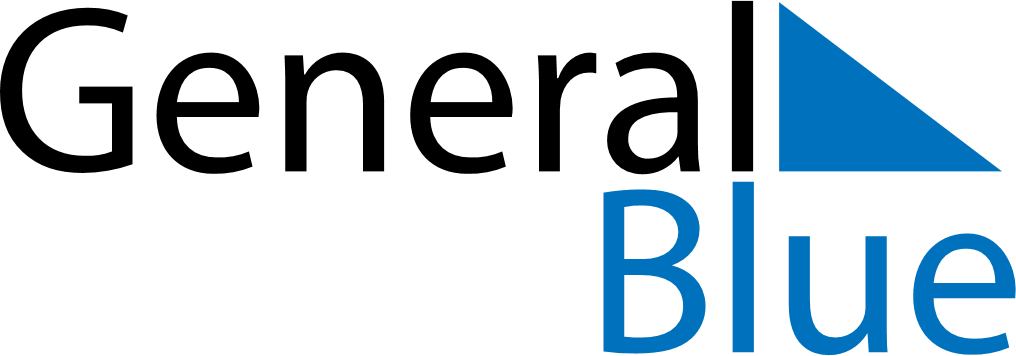 April 2027April 2027April 2027April 2027ZimbabweZimbabweZimbabweMondayTuesdayWednesdayThursdayFridaySaturdaySaturdaySunday12334567891010111213141516171718Independence Day19202122232424252627282930